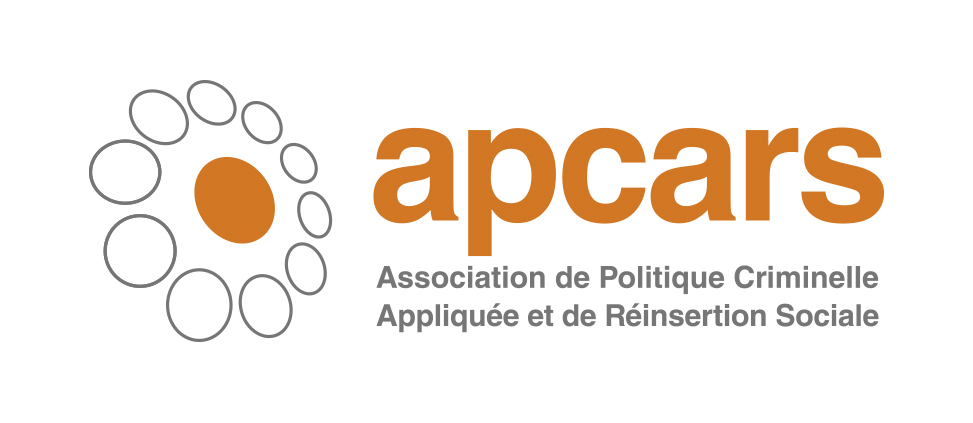 Créteil, le 10 juin 2020Offre d’emploiL’APCARS recrute un(e) chef de service A pourvoir à partir du 1er juillet  2020 - CDI - temps plein (35h)Lieu d’affectation : APCARS – Tribunal Judiciaire de CréteilMissions : Encadrement du service d’aide aux victimes et de justice restaurative (11 salairés).Gestion du bureau d’aide aux victimes, des permanences en MJD et à l’hôpital intercommunal de Créteil, démarches pro-actives (victimes de violences conjugales, personnes âgées, affaires criminelles), référence attentat…….Veiller au respect du cadre et des bonnes pratiques Animation de réunions internes et externes (schéma départemental d’aide aux victimes, réunions en préfecture)Contrôle des objectifsGestion des équipes (recrutements, évaluations annuelles, gestion des congés et des plannings…)Gestion administrative (reporting, rapport d’activité, éléments de paie, suivis des taxations…) Participation aux réunions cadres.Conception et pilotage de projets, développement des partenariats.Représentation de l’APCARS auprès des ﬁnanceurs, partenaires locaux, départementaux, nationaux, notamment judiciaires, et auprès des fédérations.Contribution aux budgets et recherches de ﬁnancements, en collaboration avec la directrice administrative et financière. Pré-requis: Connaissance de l’aide aux victimes (enjeux, fonctionnement et articulation, missions, aspects juridiques…), Connaissance du fonctionnement judiciaireCompétences requises :Capacité d’encadrement d’équipes multiples et pluridisciplinaires,Maîtrise du droit pénal et droit du dommage corporel, Connaissance des Politiques publiques en matière de prévention de la délinquanceCapacité de communication et de prise de parole en public, Qualités rédactionnelles et relationnelles, Gestion émotionnelle et opérationnelle du travail dans l’urgence, Rigueur,  adaptabilité, capacité de décision, esprit de synthèse et disponibilité.Maîtrise des outils informatiques La connaissance de Inavem progest et de CHORUS serait appréciée.Salaire Cadre selon la convention 66 et l’ancienneté.Adresser les candidatures à pascal.souriau@apcars.org Tél : 0663759152